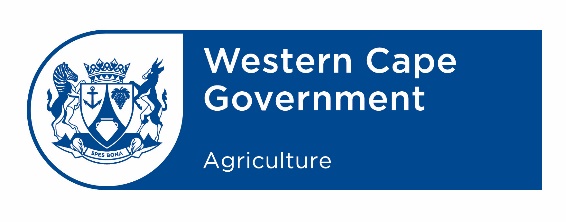 1.	2.	Origin of Products:Name and Address of Consignor (RSA):  		Name, ZA number and address of Production Establishment:  		  3.	Destination of Products:	3.1	Name and address of Consignee: 		  4.       Transport Details:4.1     Mode of transport and registration: 	4.2	Seal number (if applicable) 	_______________________________NET WEIGHT